                                   Рекомендуем! Доводчики Эконом ВерсииАКЦИЯ «Выгодная Покупка» срок действия Акции с 10.08.2021 по 31.10.2021                           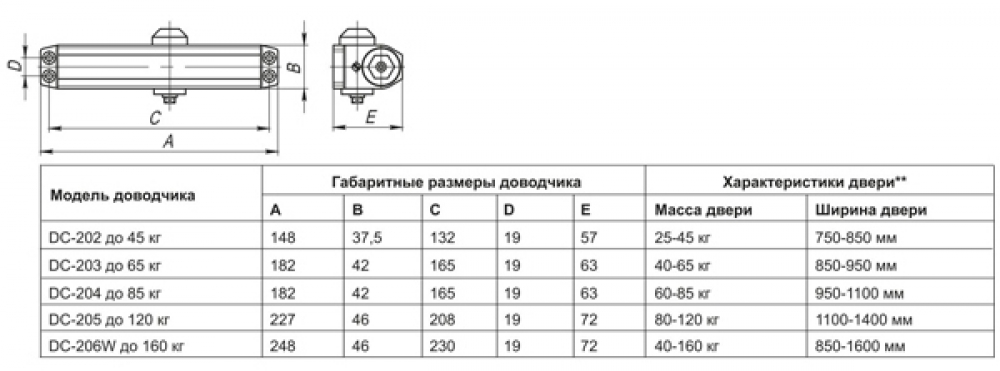 Ежедневная отправка Регионы России Транспортной Компанией Деловые Линии.                     www.himlex.ru  info@himlex.ru  +7 (495) -641-17-52 Отдел продаж +7(963) 782-05-25